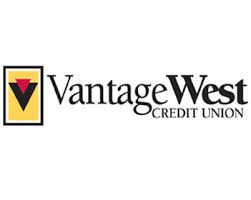 FOR IMMEDIATE RELEASE		        		                       Media Contacts: 
Jill CaseyVantage West Credit Union520-917-6751Jill.Casey@vantagewest.org Cynthia MillerVantage West Credit Union520-917-6715Cynthia.Miller@vantagewest.orgVANTAGE WEST VOTED BEST BANK/CREDIT UNION, RECEIVES 15 ACCOLADES IN 2018 READERS’ CHOICE AWARDS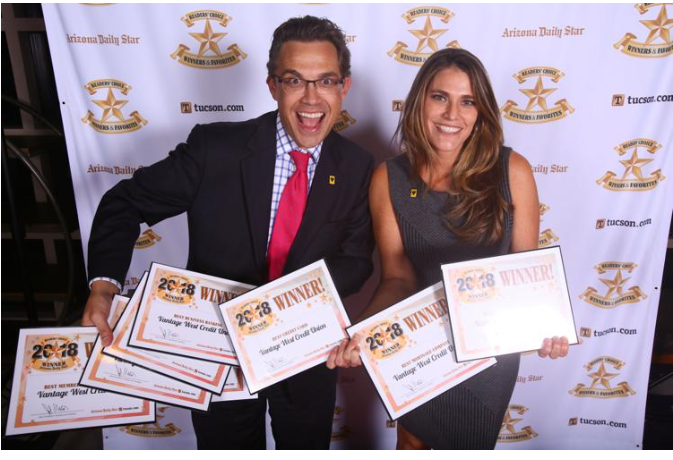  Andrew Downin, Vantage West VP-Marketing & Communications, and Jill Casey, AVP-Communications  and Content Marketing, receive the awards on behalf of the credit union. Photo by Rick Wiley/Arizona Daily Star.TUCSON, Arizona. (September 17, 2018) – For the second year in a row, Vantage West Credit Union was voted Best Bank/Credit Union in the 2018 Arizona Daily Star Readers’ Choice Awards. This year, southern Arizona’s largest credit union won a total of 15 accolades, emerging as WINNER in 7 categories and FAVORITE in 8 other categories.Results of the annual opinion poll conducted in the Tucson community were announced during the 2018 Arizona Daily Star/tucson.com Readers' Choice Awards ceremony held on August 29, 2018.“We would like to thank everyone who supported and  voted for us. We are honored to be named Best Bank/Credit Union again this year, and we proudly share this recognition with our Members,” said Robert D. Ramirez, Vantage West President and CEO.Vantage West received 15 accolades, as follows:Voted WINNER in 7 Categories:Best Bank/Credit UnionBest Business BankingBest Mortgage CompanyBest Credit CardBest Debit CardBest Membership OrganizationBest Adult Education ClassesVoted FAVORITE in 8 Other Categories:Best Training/Development ProgramBest Community PartnerBest Employee Volunteer ForceBest Benefits ProgramBest Company to Work For (Large 251 + employees)Best Financial Planning ServiceBest Insurance AgencyBest Call CenterTo learn more about Vantage West Credit Union, visit VantageWest.org.About Vantage West Credit UnionVantage West is a $1.9-billion credit union, headquartered in Tucson, Arizona. It was established in 1955 to serve airmen at Davis-Monthan Air Force Base.  Since then the credit union has expanded to serve members in Pima, Pinal, Maricopa and Cochise counties. Vantage West offers consumer and business banking services, and is federally insured by NCUA.  VantageWest.org.